The Roman Catholic Diocese of Hexham and Newcastlein partnership withCity of Sunderland 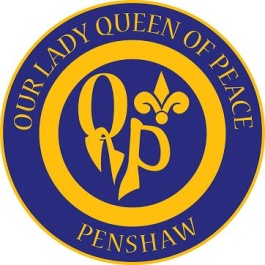 Our Lady Queen of Peace RCVA Primary SchoolStation RoadPenshawHoughton-le-SpringDH4 7JZTelephone No: 0191 3823081email: olqop.primary@schools.sunderland.gov.uk Headteacher : Mrs BA Reilly-O’DonnellClass Teacher (M1-M6b, £22,467-£33,160)Required Easter 2017The Governors of this happy and expanding school wish to appoint an outstanding, enthusiastic and innovative teacher to work in our team.The successful candidate will:be practising Catholic or willing to support the ethos and practices of our Catholic schoolhave the highest expectations for all children with an understanding of how to ensure outstanding progressinspire and engage all children creatively in the learning processbe committed to developing our team and maintaining effective relationships within the parish and in our wider school communitybe willing to participate fully in the curricular and co-curricular life of the schoolaspire to excel professionally
Applications from experienced and newly qualified teachers are welcomed and all applicants are encouraged to visit the school by appointment.Application packs can be emailed to you by request at olqop.primary@schools.sunderland.gov.uk  Application forms can also be downloaded from the CES website:http://www.catholiceducation.org.uk/employment-documents/application-forms/item/1000042-application-forms Please note, a covering letter must accompany all applications.Closing date:   Noon on Monday 19 December 2016  -  Interviews:  Tuesday 24 January 2017This post is not open to job share.This post is exempt from the Rehabilitation of Offenders Act 1974 and therefore will be subject to an enhanced check (with Barred List) from the Disclosure and Barring Service.Our Lady Queen of Peace RCVA Primary School safeguards and protects its students and staff and is committed to respond in accordance with Sunderland Local Safeguarding Board Procedures.